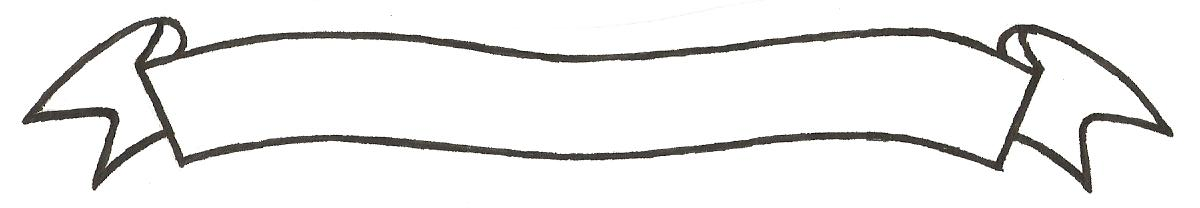 MERU UNIVERSITY OF SCIENCE AND TECHNOLOGYP.O. Box 972-60200 – Meru-Kenya.Tel: 020-2069349, 061-2309217. 064-30320 Cell phone: +254 712524293, +254 789151411Fax: 064-30321Website: www.must.ac.ke  Email: info@must.ac.keUniversity Examinations 2014/2015 SECOND YEAR FIRST SEMESTER EXAMINATION FOR THE DEGREE OF BACHELOR OF BUSINESS ADMINISTRATIONBFB 3205: PUBLIC RELATIONS   DATE: AUGUST 2015					   	             TIME: 2 HOURSINSTRUCTIONS: Answer question one and any other two questions QUESTION ONE (30 MARKS) Define Public Relations 								(2 Marks) 	Explain the role of research in Public Relations 					(8 Marks)Identify and explain the key characteristics of an effective Public Relations practitioner												(10 Marks)Examine the challenges facing Public Relations as a profession in present-day Kenya 													(10 Marks) QUESTION TWO (20 MARKS)Explain the major types of internal communication 				(10 Marks)Discuss the advantages and disadvantages of Grapevine communication		(10 Marks)QUESTION THREE (20 MARKS)Discuss the nature of Public Relations practice in Africa				(10 Marks)Explain the public opinion in Public Relations 					(10 Marks)QUESTION FOUR (20 MARKS)Compare and Contrast Public Relations and Marketing 				(10 Marks)Describe the major steps in the Public Relations process  			(10 Marks)QUESTION FIVE (20 MARKS)Examine the various theories of ethics in Public Relations 			(10 Marks)Explain five major ways of introducing ethics into Public Relations programs	(10 Marks) 